   DATOS DEL ENCUESTADOR/ SUPERVISOR/ REVISORDATOS DEL ENTREVISTADO Buenos días/ tardes/ noches, mi nombre es _______ y trabajo con Brandstrat S.A.S, una firma de Estudios de mercados con 18 años de existencia y en este momento está realizando un estudio para la Dirección de Cultura Ciudadana y le interesa que los habitantes de Bogotá les ayuden a identificar las percepciones, actitudes y hábitos de los peatones de la ciudad, así como también las opiniones y percepciones que otros actores viales tienen sobre ellos.  Sus opiniones son muy muy importantes y valiosas para que pueda mejorar la sociedad. Solo le tomara 15 minutos y toda su información será confidencial. Su colaboración también ayuda a muchas personas que trabajamos en este sector ¿Nos podría Ayudar?  (CONTINUAR)ENC: SI LA PERSONA TIENE 18 AÑOS O MÁS, CONTINÚE, DE LO CONTRARIO, SOLICITE UNA PERSONA CON 18 AÑOS O MÁS QUE PUEDA CONTESTAR LA ENCUESTA E INICIE NUEVAMENTE LA PRESENTACIÓN)La información recolectada será anónima y tratada bajo parámetros de confidencialidad de acuerdo con los códigos éticos de ESOMAR y la legislación nacional y solo serán usados para fines estadísticos según nuestro aviso de privacidad que puede consultar en la Página Web www.brandstrat.co o en los teléfonos 5204289 o 5202832.Esta llamada está siendo grabada y se hará seguimiento para efectos de calidad. E- En qué Barrio Vive _____________________________________________________________F- Número de miembros en el hogar contando con usted_____________________________¿Actualmente, cuál es el principal medio de transporte que utiliza cuando usted se moviliza por la ciudad? (LEER OPCIONES-RU)ESTE BLOQUE SOLO APLICA PARA LOS ENCUESTADOS QUE EN LA P1 MENCIONA LOS CÓDIGOS 3 -4-9-10) Para movilizarse en la ciudad, ¿usted prefiere habitualmente manejar carro, moto u otro medio de transporte con motor, frente a otro medio de transporte?Usted me dijo que el principal medio de transporte utilizado es…….. Dígame por favor ¿Con qué frecuencia lo utiliza? (PREGUNTAR POR EL MEDIO MENCIONADO EN LA P1 CODIGO 3-4-9-10- LEER OPCIONES-RU)Actualmente, durante un mes ¿Cuáles son los dos principales destinos cuando sale de su casa? (SE ACEPTA MÁXIMO 2) Por favor indique el tiempo que le toma llegar a cada uno de estos destinos en su vehículo?                 (PREGUNTAR POR LOS DESTINOS MENCIONADOS EN P45ª.         Y el momento del día en que va a este destino en su vehículo…? (PREGUNTAR POR LOS DESTINOS                MENCIONADOS EN P4)Dígame por favor dentro de las siguientes opciones ¿Por qué usted habitualmente no prefiere                  caminar para movilizarse en Bogotá? (LEER OPCIONES- RU)Teniendo en cuenta su percepción de la movilidad en la ciudad ¿Usted estaría dispuesto a caminar                 más como alternativa para ir a sus principales destinos? (RU)En su opinión como conductor de carro, moto, bicicleta eléctrica y/o patineta eléctrica ¿Qué tan de                 acuerdo está usted con que se reduzcan las vías vehiculares para ampliar los andenes y los                 senderos peatonales en la ciudad? (LEER ESCALA- RU)En su opinión como conductor de carro, moto, bicicleta eléctrica y/o patineta eléctrica, dígame por                favor su nivel de acuerdo está con esta afirmación: “Los y las peatones de Bogotá respetan las               normas de tránsito” (LEER ESCALA- RU)Como conductor de carro, moto, bicicleta eléctrica y/o patineta eléctrica ¿Considera usted que los                peatones dificultan la movilidad en Bogotá?Como conductor de carro, moto, bicicleta eléctrica y/o patineta eléctrica ¿Cuál de los siguientes                  malos comportamientos es el que más observa en los peatones en Bogotá? (LEER OPCIONES-RU)En general ¿Cómo calificaría usted la prudencia de los y las peatones en Bogotá? (LEER ESCALA-RU)ESTE BLOQUE SOLO APLICA PARA LOS ENCUESTADOS QUE EN LA P1 MENCIONA EL CÓDIGO  1 Antes de la pandemia por COVID 19, ¿usted caminaba usualmente para...? (LEER OPCIONES-RM)En general cuando usted decide caminar ¿Cuáles son sus dos principales destinos? (NO LEER-RM- SE ACEPTA MÁXIMO DOS)Por favor indique el tiempo estimado que le toma llegar caminando a cada uno de esos dos destinos. (PREGUNTAR POR LA RESPUESTA REGISTRADA EN P2)¿Esos recorridos los hace…? (PREGUNTAR DE ACUERDO A LA P15- LEER OPCIONES ) Por favor dígame, actualmente ¿Cuántas veces al mes camina para ir a sus principales destinos? ( REGISTRAR EN EL RANGO CORRESPONDIENTE)¿Cuándo camina, cuántos trayectos realiza en un día? (Trayecto es considerado como el ir de un punto a otro, sin contar el regreso) (NO SE ACEPTA RANGOS)______________Aproximadamente ¿cuánto tiempo camina usted en un día normal? (REGISTRAR EN EL RANGO CORRESPONDIENTE-RU)Dígame por favor ¿Usted, en qué zona de la ciudad habitualmente camina? (LEER OPCIONES-RU)Dígame por favor ¿Cuál es su lugar favorito para caminar en Bogotá? (LEER OPCIONES-RU)¿Alguna de las personas que viven en su hogar camina al menos una vez a la semana para ir a trabajar o estudiar?Teniendo en cuenta su percepción de la movilidad en Bogotá ¿Usted estaría dispuesto a caminar más para llegar a sus principales destinos? ¿Cómo calificaría el estado de andenes y senderos peatonales en Bogotá? (LEER ESCALA-RU)De las siguientes razones ¿Cuál es la que lo desmotiva más para movilizarse caminando? (LEER OPCIONES-RU)De las siguientes razones ¿cuál es la que lo motiva más para movilizarse caminando? (LEER OPCIONES-RU))En su opinión como peatón ¿Qué motivaría a otros habitantes de Bogotá a caminar más? (LEER OPCIONES- RU)Hablando de seguridad ciudadana ¿Cuál de las siguientes razones lo desanima más para movilizarse a pie? (LEER OPCIONES- RU)En el último año, cuando ha salido a caminar, ¿ha sufrido alguna de las siguientes situaciones? (LEER OPCIONES-RM (Seleccione las que sean necesarias)Pensando en la seguridad vial ¿Para usted cuál es el principal riesgo que enfrentan los peatones en Bogotá? (LEER OPCIONES- RU)Como peatón, ¿en el último año se ha visto involucrado en un accidente vial?Para usted ¿De 10 peatones en Bogotá cuántos cree usted que conocen y respetan las normas de tránsito? ______ (NO SE ACEPTAN RANGOS)Teniendo en cuenta su experiencia como peatón y usando escala de 1 a 4 en donde 1 es Muy Imprudente, 2 algo imprudente, 3 poco imprudente y 4 nada imprudente ¿Cómo calificaría usted la imprudencia de los siguientes actores viales? (LEER OPCIONES)Dígame por favor ¿Cómo peatón cuál es la norma más difícil de cumplir? (LEER OPCIONES- RU)En su opinión ¿cuál es el principal comportamiento que deberían mejorar los peatones en Bogotá? (LEER OPCIONES- RU)Cómo peatón ¿Cuál cree usted que es el comportamiento que deberían mejorar las personas que manejan carro en Bogotá? (LEER OPCIONES- RU)Dígame por favor ¿Cuál es la principal motivación para cumplir con las normas de tránsito cuando camina para movilizarse a sus destinos? (LEER OPCIONES- RU)Imagine la siguiente situación y por favor responda algunas preguntas.  Alguien como usted vive en una ciudad muy similar que se está reactivando después de ser afectada por el Coronavirus (COVID-19).La mayoría de los residentes empezaron a caminar como medio de movilidad durante la pandemia, por razones de salud y prevención. También, son cada vez más los residentes que  creen que todos deberían cuidar el aire, salir del trancón y caminar para ir a sus destinos.Teniendo en cuenta lo que acabo de leer, y usando una escala de 1 a 10 , en donde 1 es extremadamente improbable y 10 extremadamente probable, ¿Qué tan probable es que esta persona opte por empezar a caminar en esta situación?Teniendo en cuenta lo que acabo de leer, y usando una escala de 1 a 10 , en donde 1 es extremadamente improbable y 10 extremadamente probable ¿Qué tan probable es que esta persona siga caminando como medio de transporte para movilizarse después de la pandemia?¿Por favor indique si está de acuerdo  o en desacuerdo con las siguientes  afirmaciones? (LEER OPCIONES)Teniendo en cuenta una escala de 1 a 4, en donde 1 es No confío para nada, 2 confío poco, 3 confío algo y 4 confío completamente, Cuando usted camina, dígame por favor ¿qué tanto confía en los siguientes actores viales? (Respuesta única) ¿Cuál de los siguientes factores considera el más importante para mejorar la experiencia de los y las peatones en Bogotá? (LEER OPCIONES- RU)Teniendo en cuenta una escala de 1 a 4, en donde 1 es nada frecuente, 2 poco frecuente, 3 algo frecuente y 4 muy frecuente, Con ¿qué frecuencia ha visto los siguientes comportamientos en los y las peatones de Bogotá? (LEER OPCIONES)ESTE BLOQUE SOLO APLICA PARA LOS ENCUESTADOS QUE EN LA P1 MENCIONA EL CÓDIGO  5 – 6 – 7 – 8.Dígame por favor dentro de las siguientes opciones ¿Por qué usted habitualmente no prefiere caminar para movilizarse en Bogotá? (LEER OPCIONES- RU)Teniendo en cuenta su percepción de la movilidad en la ciudad ¿Usted estaría dispuesto a caminar más como alternativa para ir a sus principales destinos? (RU)Aproximadamente ¿cuánto tiempo camina usted en un día normal? (REGISTRAR EN EL RANGO CORRESPONDIENTE-RU)¿Alguna de las personas que viven en su hogar camina al menos una vez a la semana para ir a trabajar o estudiar?Teniendo en cuenta su percepción de la movilidad en Bogotá ¿Usted estaría dispuesto a caminar más para llegar a sus principales destinos? ¿Cómo calificaría el estado de andenes y senderos peatonales en Bogotá? (LEER ESCALA-RU)De las siguientes razones ¿Cuál es la que lo desmotiva más para movilizarse caminando? (LEER OPCIONES-RU)Imagine la siguiente situación y por favor responda algunas preguntas.  Alguien como usted vive en una ciudad muy similar que se está reactivando después de ser afectada por el Coronavirus (COVID-19).La mayoría de los residentes empezaron a caminar como medio de movilidad durante la pandemia, por razones de salud y prevención. También, son cada vez más los residentes que  creen que todos deberían cuidar el aire, salir del trancón y caminar para ir a sus destinos.Teniendo en cuenta lo que acabo de leer, y usando una escala de 1 a 10 , en donde 1 es extremadamente improbable y 10 extremadamente probable, ¿Qué tan probable es que esta persona opte por empezar a caminar en esta situación?Teniendo en cuenta lo que acabo de leer, y usando una escala de 1 a 10 , en donde 1 es extremadamente improbable y 10 extremadamente probable ¿Qué tan probable es que esta persona siga caminando como medio de transporte para movilizarse después de la pandemia?¿Cuál de los siguientes factores considera el más importante para mejorar la experiencia de los y las peatones en Bogotá? (LEER OPCIONES- RU)Teniendo en cuenta una escala de 1 a 4, en donde 1 es nada frecuente, 2 poco frecuente, 3 algo frecuente y 4 muy frecuente, Con ¿qué frecuencia ha visto los siguientes comportamientos en los y las peatones de Bogotá? (LEER OPCIONES)Por favor dígame ¿Cuál es el último grado de educación alcanzado por usted?Por favor dígame ¿Cuál es su ocupación actual? (NO LEER)Por favor dígame ¿En qué sector se desempeña? Clasifique la respuesta de acuerdo a los siguientes grupos (SOLO APLICA PARA LOS ENCUESTADOS QUE RESPONDEN CODIGOS 1-5-6-7 en P50)Si la entidad para la que se realiza este estudio quisiera establecer planes de acción en su beneficio, ¿podría tener autorización para conocer sus datos en esta encuesta? (RESPUESTA ÚNICA)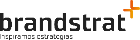 Inspiramos Estrategias  P-2730 –PLUTO 15PEATONES_CULTURA_CIUDADANAP-2730 –PLUTO 15PEATONES_CULTURA_CIUDADANAP-2730 –PLUTO 15PEATONES_CULTURA_CIUDADANAID__________ID__________ID__________Medición N°_____________________Medición N°_____________________Medición N°_____________________DDMMAAHora Inicio:Hora Terminación:Fecha encuesta:Fecha encuesta:Encuestador:    C.C/T.I.:Género01 H02 MSupervisor:C.C/T.I.:Revisor:C.C/T.I.:Fecha de Supervisión:               /               / 20__Fecha de Supervisión:               /               / 20__Fecha de Revisión:               /               / 20__Fecha de Revisión:               /               / 20__Fecha de Revisión:               /               / 20__Fecha de Revisión:               /               / 20__Fecha de Revisión:               /               / 20__Fecha de Revisión:               /               / 20__Revisada ___     Tabulada__    Revisada ___     Tabulada__    Revisada ___     Tabulada__    Revisada ___     Tabulada__    Revisada ___     Tabulada__    Supervisión:Presencial01Directa02Indirecta03No supervisada04Nombre : _____________________________________________________   Tel: _________________Dirección ________________________________________Barrio______________________________DEMOGRÁFICOSA. LOCALIDADA. LOCALIDADA. LOCALIDADA. LOCALIDADA. LOCALIDADA. LOCALIDADA. LOCALIDADA. LOCALIDADUsaquén 01Tunjuelito06Suba11Puente Aranda16Chapinero02Bosa07Barrios Unidos12La Candelaria17Santa Fe03Kennedy08Teusaquillo13Rafael Uribe Uribe18San Cristóbal04Fontibón09Los Mártires 14Ciudad Bolívar 19Usme05Engativá10Antonio Nariño15Sumapaz20Otra (No vive en Bogotá)21TERMINE Y AGRADEZCATERMINE Y AGRADEZCATERMINE Y AGRADEZCATERMINE Y AGRADEZCATERMINE Y AGRADEZCATERMINE Y AGRADEZCAB-Por favor dígame ¿con cuál estrato le llega el servicio de energía eléctrica donde usted reside? RUB-Por favor dígame ¿con cuál estrato le llega el servicio de energía eléctrica donde usted reside? RUC- Sexo  (NO LEER OPCIONES)C- Sexo  (NO LEER OPCIONES)D- ¿Cuántos años tiene usted? _____(REGISTRAR LA EDAD EN EL RANGO AL QUE PERTENECE)D- ¿Cuántos años tiene usted? _____(REGISTRAR LA EDAD EN EL RANGO AL QUE PERTENECE)E11Hombre118 a 251E22Mujer226 a 402E3341 a 553E44P5- ¿Con qué género se identifica?P5- ¿Con qué género se identifica?56 o más4E55Masculino1E66Femenino2NS/NR99Transexual3FILTROSA pie.1Pasar a Bloque de peatones  P13 a P43 y luego a sociodemograficosBicicleta.2TERMINAR Y AGRADECERCarro particular.3Continuar hacer bloque de usuarios de vehículos de motor y luego a sociodemográficosMotocicleta.4Continuar hacer bloque de usuarios de vehículos de motor y luego a sociodemográficosBus, buseta o colectivo. 5Pasar a bloque de usuarios de transporte público P44 y luego a sociodemográficosBus del SITP.6Pasar a bloque de usuarios de transporte público P44 y luego a sociodemográficosBus de Transmilenio.7Pasar a bloque de usuarios de transporte público P44 y luego a sociodemográficosTaxi.8Pasar a bloque de usuarios de transporte público P44 y luego a sociodemográficosPatineta eléctrica (scooter). 9Continuar hacer bloque de usuarios de vehículos de motor y luego a sociodemográficosBicicleta eléctrica10Continuar hacer bloque de usuarios de vehículos de motor y luego a sociodemográficasOtro. ¿Cuál?__________________HACER QUE ESCOJA UNA DE LAS OPCIONESUSUARIOS DE VEHÍCULOS CON MOTORSÍ1 NO2 Todos los días de la semana12 a 4 veces por semana2Una vez a la semana3Una vez cada quince días4Una vez al mes5Trabajar 1Estudiar2Hacer compras3Visitar familiares o amigos4Recreación y deporte5Otro ¿Cuál?_____________DESTINOSP5P5ADestino 1Tiempo Hora(s)____ Minutos________Momento del díaMañana___ Tarde___ Noche____Destino 2Tiempo Hora(s)____ Minutos________Momento del díaMañana___ Tarde___ Noche____No tengo las habilidades físicas necesarias.1Me preocupa mi apariencia personal después de caminar2El clima no es favorable para esta actividad.3Seguridad personal 4Miedo a un accidente5Los andenes y senderos peatonales están en mal estado6Me toma más de 30 minutos llegar a mis destinos caminando7El trayecto que debo recorrer es muy largo8Otra ¿cuál?Sí1NO2NS/NR (No leer)99Completamente de acuerdo4De acuerdo3En desacuerdo2Completamente en desacuerdo 1NS/NR (No leer)99Completamente en desacuerdo 1En desacuerdo 2De acuerdo3Completamente de acuerdo4NS/NR (No leer)99Sí1NO2NS/NR (No leer)99No respetar los semáforos1No cruzar por las cebras o las esquinas 2Transitar por zonas exclusivas para vehículos3No usar los puentes peatonales4Otra ¿cuál?5Nada imprudentes4Poco imprudentes3Algo imprudentes2Muy Imprudentes1NS/NR  (NO LEER)99PEATONESHacer deporte1Movilizarse a su lugar de trabajo2Movilizarse a su lugar de estudio3Trabajar 4Visitar a familiares y amigos6Llevar a su hijo/hija al colegio           7Ir a una cita médica            8No caminaba usualmente9Otro ¿Cuál?10Su trabajo1El colegio, universidad o institución educativa donde estudia2Al jardín, colegio o institución educativa para dejar a un(a) niño(a) o joven que vive con usted3Supermercado o tiendas4Centro comercial5La casa de familiares o amigos6Parques o escenarios deportivos7Hospitales o Centros de Salud8Otro ¿Cuál?_____________Destino 1 ____________________Tiempo Horas___ minutos____Destino 2 ____________________Tiempo Horas___ minutos____Solo(a)AcompañadoAmbosNS/NR (No leer) Destino 112399Destino 212399Todos los días (Los 30 días del mes)1Entre 20 y 29 días2Entre 10 y 19 días3Entre 1 y 9 días4Menos de 5 minutos1Entre 5 a 10 minutos211 a 30 minutos331 minutos a 1 hora4Más de 1 hora5Zona Sur1Centro 2Zona Norte3Occidente4Oriente5Las calles de su barrio o localidad1Los parques zonales y metropolitanos  2La ciclovía3El centro histórico de la ciudad 4Otro ¿Cuál?Sí1NO2NS/NR( No leer)99Sí1NO2NS/NR(No leer)99Excelente5Bueno4Regular3Malo2NS/NR (No leer)99No hay andenes o senderos peatonales en buen estado1En el trayecto debo cruzar grandes avenidas 2Debo esperar mucho tiempo en los semáforos para cruzar una calle3Los andenes son muy estrechos4Hay obras o construcciones en el trayecto5El clima no es ideal para esta actividad6Es difícil caminar con niños pequeños cuando se usan carritos o coches7El estado de los andenes dificulta caminar con adultos mayores8Los andenes no están adecuados para transitar con sillas de ruedas9Hay ciclorutas en los andenes10Los vehículos a veces no ceden el paso a los peatones11NS/NR (NO LEER)99Llego más rápido a mis destinos1Es la mejor opción porque ahorro dinero 2El dinero no me alcanza para pagar varios pasajes en transporte público3Contribuye con mi salud4Contribuyo con el medio ambiente5Me estreso menos 6Me permite disfrutar de la ciudad7Es la forma más fácil para desplazarse a los lugares que necesito8NS/NR (NO LEER)99Rutas más seguras 1Senderos peatonales o andenes más amplios2Senderos peatonales o andenes en buen estado3Vivir cerca de su trabajo o lugar de estudio4La presencia de entidades del distritos en diferentes puntos de la ciudad5Que mejore la calidad del aire6Otro ¿Cuál?Como peatón estoy más expuesto a un robo1Como peatón estoy más expuesto a sufrir acoso o agresiones de tipo sexual2Como peatón es más probable que tenga un conflicto o un problema de convivencia3Como peatón estoy más expuesto a un accidente en la vía.4NS/NR (NO LEER)99Robos o atracos1Acoso o agresiones de tipo sexual2Conflictos o problemas de convivencia3Ninguna4NS/NR (NO LEER)99El exceso de velocidad de otros actores viales1El cruce de grandes calles y avenidas2Vehículos mal estacionados en calles y andenes3El mal estado de andenes y senderos peatonales4El alto tráfico vehicular5NS/NR (No leer)99Sí1NO2Muy imprudentesAlgoimprudentesPocoimprudentesNada imprudentesNs/Nr(No leer)Vehículos particulares123499Conductores de taxi123499Motociclistas123499Conductores de buses123499Ciclistas123499Peatones123499Conductores de vehículos de carga123499Cruzar por las esquinas y usar las cebras1Cruzar por los puentes peatonales2Respetar los tiempos de los semáforos3No caminar por ciclorutas y bicicarriles4En el andén transitar por la derecha5NS/NR (No leer)99Cruzar por las esquinas 1Usar la cebra2Usar los puentes peatonales 3Respetar los semáforos 4No caminar por ciclorutas y bicicarriles5En el andén transitar por la derecha6Otro ¿cuál?7Respetar los semáforos1Respetar las señales de alto2Respetar los límites de velocidad 3Usar siempre el cinturón de seguridad 4Mantener en buenas condiciones mecánicas sus vehículos5Otro ¿cuál?Dar ejemplo a otros peatones1Contribuir a la movilidad de la ciudad2El respeto a la ley3Temor a que le impongan una multa  4No exponer la integridad física5Seguridad al movilizarse6Otro, ¿Cuál?Extremadamente improbable Extremadamente probable 12345678910Extremadamente improbable Extremadamente probable 12345678910AcuerdoDesacuerdoNS/NR (No leer)Los conductores de bus valoran la vida de los peatones.1299Los conductores de servicio público pueden mejorar su comportamiento con los peatones en las vías1299Los conductores de vehículos con motor respetan las cebras y los cruces peatonales para garantizar la seguridad de los peatones.1299Los ciclistas están dispuestos a ceder el paso a los peatones.1299La vida de los peatones está  por encima de otros actores de la vía.1299No confío para nadaConfío pocoConfío algoConfío completamenteNs/nr (No leer)Conductores de vehículos particulares123499Conductores de taxi123499Motociclistas123499Conductores de buses y busetas123499Ciclistas123499Transmilenio123499SITP123499Patinetas123499Iluminación1Presencia de Policía 2Presencia de Cámaras3Limpieza y aseo de andenes y senderos peatonales4Presencia de entidades de la Alcaldía en puntos críticos5Cruces viales con mejor señalización6Rampas para coches y sillas de ruedas7Andenes y senderos peatonales mas amplios8Respeto de los vehículos hacia los peatones en los cruces9Otro ¿Cuál?Nada frecuentePoco frecuenteAlgo frecuenteMuy frecuenteNS/NR(No leer)Peatones que cruzan los semáforos viendo el celular.123499Peatones que se cruzan aun cuando el semáforo peatonal está en rojo.123499Peatones que se cruzan sin fijarse en el semáforo porque los demás están cruzando.123499Peatones que cruzan la calle sin hacerlo por la cebra.123499Peatones que cruzan las calles por debajo del puente peatonal.123499Peatones que transitan por las ciclorutas.123499USUARIOS DE TRANSPORTE PÚBLICONo tengo las habilidades físicas necesarias.1Me preocupa mi apariencia personal después de caminar2El clima no es favorable para esta actividad.3Seguridad personal 4Miedo a un accidente5Los andenes y senderos peatonales están en mal estado6Me toma más de 30 minutos llegar a mis destinos caminando7El trayecto que debo recorrer es muy largo8Otra ¿cuál?Sí1NO2NS/NR (No leer)99Menos de 5 minutos1Entre 5 a 10 minutos211 a 30 minutos331 minutos a 1 hora4Más de 1 hora5Sí1NO2NS/NR( No leer)99Sí1NO2NS/NR(No leer)99Excelente5Bueno4Regular3Malo2NS/NR (No leer)99No hay andenes o senderos peatonales en buen estado1En el trayecto debo cruzar grandes avenidas 2Debo esperar mucho tiempo en los semáforos para cruzar una calle3Los andenes son muy estrechos4Hay obras o construcciones en el trayecto5El clima no es ideal para esta actividad6Es difícil caminar con niños pequeños cuando se usan carritos o coches7El estado de los andenes dificulta caminar con adultos mayores8Los andenes no están adecuados para transitar con sillas de ruedas9Hay ciclorutas en los andenes10Los vehículos a veces no ceden el paso a los peatones11NS/NR (NO LEER)99Extremadamente improbable Extremadamente probable 12345678910Extremadamente improbable Extremadamente probable 12345678910Iluminación1Presencia de Policía 2Presencia de Cámaras3Limpieza y aseo de andenes y senderos peatonales4Presencia de entidades de la Alcaldía en puntos críticos5Cruces viales con mejor señalización6Rampas para coches y sillas de ruedas7Andenes y senderos peatonales mas amplios8Respeto de los vehículos hacia los peatones en los cruces9Otro ¿Cuál?Nada frecuentePoco frecuenteAlgo frecuenteMuy frecuenteNS/NR(No leer)Peatones que cruzan los semáforos viendo el celular.123499Peatones que se cruzan aun cuando el semáforo peatonal está en rojo.123499Peatones que se cruzan sin fijarse en el semáforo porque los demás están cruzando.123499Peatones que cruzan la calle sin hacerlo por la cebra.123499Peatones que cruzan las calles por debajo del puente peatonal.123499Peatones que transitan por las ciclorutas.123499I. DEMOGRÁFICOSBásica Primaria 1Básica secundaria2Técnico3Tecnólogo4Universitario con título5Universitaria sin título6Posgrado7Ninguno88Empleado1Servidor Público2Oficios del hogar (AMA DE CASA)3Estudiante4Estudia y trabaja5Independiente formal6Independiente informal7Desempleado8Pensionado9Otra ¿cuál?Financiero (Banca, cajeros, asesores financieros)1Logístico (Vigilancia, servicios generales, servicios domésticos)2Domiciliarios y mensajería3Operador (Maquinaria, calzado, talleres, maquilas)4Obras y construcción (obrero, maestros de obra, ingenieros)5Fuerzas Armadas6Salud (médicos, enfermería, odontología)7Cuidado personal (Estética, peluquería, masajes, manicurista)8Comercial (comercio al por mayor, distribución, ventas)9Administrativo10Transporte11Cultura y entretenimiento12Educativo13Sí1No2